Camp  Floyd  Historic  Lodge NO.205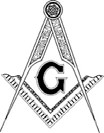 FREE AND ACCEPTED MASONS OF UTAH🙞  Application for Life Membership  🙜INFORMATION FOR PETITIONER The question of becoming a Lifetime Member in Camp Floyd Historic Lodge NO. 205 Free and Accepted Masons of Utah is a matter for very serious consideration, and since you have expressed desire to be a member, we deem it advisable that you should be informed on certain points which may affect your decision to apply. The purposes of Camp Floyd Historic Lodge NO. 205 Free and Accepted Masons of Utah are to preserve the history of Freemasonry in Utah in and around Fairfield, Utah.  The Lodge may only perform degree exemplifications or courtesy degrees for other Lodges in this Grand Jurisdiction or in Jurisdictions in amity with it. It shall not perform degree work for its own membership. All degree work must strictly comply with the Utah Standard Work.That membership in Camp Floyd Historic Lodge NO. 205 Free and Accepted Masons of Utah shall remain in effect so long as the member remains a Master Mason in good standing in a duly chartered Lodge under the jurisdiction of the Grand Lodge of Utah; or of a Grand Lodge recognized by the Grand Lodge of Utah.  Membership may be voluntarily terminated at any time by resignation.  Upon resignation, no demit will be issued.  The privileges of holding office and voting in this Historic Lodge are restricted to members who are Master Masons in good standing in a regular Lodge under the jurisdiction of the Grand Lodge of Utah.The custom of this Lodge is to work and operate in period clothing and U.S. Army Union (Regulation) Uniforms found most prominent in the Utah Territory, at Camp Floyd - between the years of 1858 to 1861. Every Member is expected to participate in the customs adopted by Camp Floyd Historic Lodge NO. 205 Free and Accepted Masons of Utah. FEES The fees for lifetime Membership in  Camp Floyd Historic Lodge NO. 205 Free and Accepted Masons of Utah are $  100.00 USD, payable in advance; and must accompany the petition upon applying for membership. Every Member is expected to promptly pay the fees for membership. RECOMMENDERS We, the Recommenders, find the petitioner to be a Master Mason in good standing; and find him to be a worthy fit and proper candidate for membership in Camp Floyd Historic Lodge NO. 205 Free and Accepted Masons of Utah   TO THE WORSHIPFUL MASTER, WARDENS, AND BRETHREN OFCAMP FLOYD HISTORIC LODGE NO. 205 FREE AND ACCEPTED MASONS OF UTAH:respectfully petition that I may become a Life member of Camp Floyd Historic Lodge NO. 205 Free and Accepted Masons of Utah, if found worthy.  Further, I have carefully read the petition /Information  For Petitioner. I, the undersigned, do hereby, and here on, certify and attest that I understand, agree with, and support all statements therein contained. Further, I attest that all answers provided are true, and accurate to the best of my knowledge. Please send mail to:  I  have, or  have not previously presented a petition to this Historic Lodge. If so: when, to what Lodge, and what action was taken?  At this time,   I am, or    I am not;  a Past Master of a duly constituted Lodge recognized by; and in amity with the Most Worshipful Grand Lodge of Free and Accepted Masons of Utah. Upon my honor, I declare all the foregoing statements to be true.  	SIGNATURE  	DATE PRINTED NAMESIGNATUREPHONEE-MAILPRINTED NAMESIGNATUREPHONEE-MAILI,  print full name including middle nameI am a Master Mason Member in good standing of: Lodge №in the jurisdiction of the Grand Lodge ofa Grand Lodge that is recognized by a Grand Lodge that is recognized by the Grand Lodge of Utahthe Grand Lodge of Utahthe Grand Lodge of Utahthe Grand Lodge of UtahOfficeTermTermI have served in the following Offices of: I have served in the following Offices of: I have served in the following Offices of: I have served in the following Offices of: I currently serve the office of: Lodge №in the jurisdiction of the Grand Lodge ofa Grand Lodge that is recognized by a Grand Lodge that is recognized by the Grand Lodge of UtahWord process or print all information legibly and complete the entire application or the petition will be returned without processing.